JAARVERSLAGCHILD SUPPORT INDONESIA2019Voorwoord	31. Bestuursverslag	3Algemene informatie	3Bestuur & Organisatie	4Taken van het bestuur en kascommissie	5Samenwerkende Partnerorganisaties	5Communicatie	52. Samenwerkingsverband met (stichting) Toko Neba	63. Voortgangsrapportage projecten	6Scholingsprojecten	6Bibliotheken	7Bibliotheken in de gevangenis	7De Leertuin | Taman Belajar Astrid	8Het Leerhuis | Taman Raya	8Bibliotheek Jogjakarta	9Kids Behind Bars	9Medische projecten	10Ziekenhuis	10Dialyse	10Bloedbank	10Verzenden medische apparatuur	10In Memoriam, voormalig President Prof.Dr. B.J. Habibie	10VoorwoordOorspronkelijk stond hier een ander voorwoord. Een voorwoord vol optimisme en positiviteit over de voortgang van de projecten in 2019 en vol goede hoop voor de toekomst. Oorspronkelijk leefden we ook in een andere wereld…..Dit jaarverslag gaat natuurlijk over de periode januari tot en met december 2019. Een mooi jaar voor ons als stichting waarin we veel hebben kunnen bereiken. Maar, wie had kunnen denken dat in 2020 de wereld op zijn kop zou staan. Dat ineens alles anders zou zijn en dat alles wat eerst zo gewoon was nu niet meer kan. Het corona-virus heeft een ongekende impact op de wereld. De gevolgen in Nederland zijn natuurlijk enorm, maar in Indonesië misschien nog wel groter. Waar wij in Nederland beschikken over goede gezondheidszorg en goede sociale voorzieningen is dat in Indonesië niet het geval. Desalniettemin zitten we niet bij de pakken neer. We blijven doen wat we kunnen om de doelgroep te ondersteunen. 2020 zal een moeilijk jaar worden voor ons allen en dus ook voor de stichting en haar projecten. Maar, met uw hulp doen we wat we kunnen om de kinderen in Indonesië te blijven ondersteunen en ze een kans te geven op een betere toekomst.1. BestuursverslagAlgemene informatieChild Support Indonesia is een stichting opgericht op 21 april 2000 onder de naam Stichting Anak Asuh. In 2012 is er een naamswijziging doorgevoerd naar de huidige naam: Stichting Child Support Indonesia. De stichting bestaat dus inmiddels 20 jaar, maar de oprichters zijn al veel langer actief in Indonesië. Al ruim 30 jaar zetten zij zich in om de kansen van kansarme kinderen in Indonesië te verbeteren, als mede om de toegang en kwaliteit van de medische zorg naar een hoger plan te tillen.Stichting Child Support Indonesia is ANBI geregistreerd. Giften zijn dus aftrekbaar.Stichting Child Support IndonesiaStationsweg 566711PT EdeTel: 0318 – 610368Email: info@childsupportindonesia.nlWebsite: http://www.childsupportindonesia.nlIngeschreven K.v.K. te Arnhem: 09112835ANBI/RSIN: 8089.78.020Bank: NL06 INGB 0000006799Bestuur & OrganisatieHet bestuur van stichting Child Support Indonesia bestaat uit:Voorzitter & Oprichter: 	Dorine van den Berg-Burnaby LautierDorine is gepensioeneerd verpleegkundige en zet zich al ruim 30 jaar met hart en ziel in om de kansen van kinderen in Indonesië te verbeteren. Naast voorzitter van deze stichting is Dorine ook oprichtster en voorzitter van stichting Toko Neba. Toko Neba is een goede-doelenwinkel waarvan de opbrengst volledig ten goede komt aan de projecten van stichting Child Support Indonesia. Dagelijks bemant zij de winkel en zet zij zich hier fulltime, doch geheel vrijwillig voor in.Penningmeester:		Martijn BoerkampMartijn zet zich al jaren in voor de stichting als Penningmeester en vrijwilliger. Samen met zijn partner Saskia de Roos heeft hij ook in Indonesië een actieve rol gehad als vrijwilliger en heeft de projecten en de situatie in Indonesië dus uit de eerste hand mee kunnen maken. Martijn is van vele markten thuis en heeft in zijn professionele leven al vele functies bekleed. Op dit moment werkt hij aan het opzetten en uitbreiden van zijn nieuwe passie; de filosofische praktijk De Denkkamer.Secretaris:		Jorda CornelissenOok Jorda Cornelissen vervult al jaren een zeer actieve rol binnen de stichting. Jorda is verpleegkundige, lotus en heeft haar eigen vaccinatiebureau. Van 1997 tot 1999 werkte Jorda voor de stichting in Indonesië. (Op vrijwillige basis) Sindsdien bezoekt zij nog regelmatig de projecten en zij kent dus als geen andere de situatie in Indonesië, alsmede de projecten die zijn opgezet.De Kascommissie:De kascommissie van een stichting is een speciale, onafhankelijke commissie die de boekhouding van de stichting controleert. De belangrijkste taak van de commissie is het controleren van de jaarrekening, gemaakt door de penningmeester. Verder kan de kascommissie een oordeel uitspreken over het gevoerde financiële beleid. Ook kan de commissie vooraf aan een periode de begroting controleren.De kascommissie van de stichting bestaat uit Dhr. Frank Chargois en Mevr. Astrid Levert. Astrid levert is inmiddels gepensioneerd en heeft tijdens haar lange loopbaan meerdere functies bekleed waaronder verpleegkundig directeur van een ziekenhuis. Frank Chargois heeft inmiddels al een lange loopbaan bij de ING als hypotheek adviseur.Taken van het bestuur en kascommissieDe voorzitter, secretaris en penningmeester vormen samen het Dagelijks bestuur. Het bestuur is verantwoordelijk voor alle taken en bevoegdheden die volgens de wet en de statuten aan het bestuur wordt opgedragen. Het Dagelijks Bestuur is verantwoordelijk voor uitvoerende taken. Het bestuur is er uiteindelijk voor verantwoordelijk dat het doel van de stichting wordt bereikt. Alle personen bonnen het bestuur hebben hun eigen taak. Het is de taak van de voorzitter om leiding te nemen bij de vergaderingen en de verschillende bestuurstaken te coördineren. Daarnaast treedt de voorzitter op als het gezicht van de stichting  en controleert de uitvoering van de bestuurstaken. De secretaris documenteert het handelen van het bestuur en zorgt voor de schriftelijke communicatie naar de buitenwereld. De penningmeester is verantwoordelijk voor de financiële zaken voor de stichting.Stichting Child Support Indonesia is een ANBI-stichting en is daarmee gebonden aan aanvullende regels wat betreft het bestuur. Binnen het bestuur is er geen bestuurslid die een doorslaggevende zeggenschap over het vermogen heeft. Ook is er geen familiaire band tussen een meerderheid van het bestuur.De kascommissie houdt in nauw overleg met de penningmeester toezicht op de inkomsten en uitgaven van de stichting. De commissie controleert jaarlijks de boekhouding en controleert of de uitgaven goed gedocumenteerd zijn. Daarnaast controleert de commissie de jaarrekening en rapporteert over de bevindingen aan het Algemeen Bestuur. Samenwerkende PartnerorganisatiesStichting Child Support Indonesia werkt in Indonesië samen met meerdere partners. De voornaamste partner is dochterorganisatie Yayasan Setara Kita. Deze indonesische dochterorganisatie is speciaal opgericht om de lijnen kort te houden. De lokale stichting staat onder rechtstreekse controle van stichting Child Support Indonesia. Het bestuur van CSI heeft 100% inzage betreffende alle activiteiten en uitgaven van Yayasan Setara Kita.Stichting Child Support Indonesia werkt ook samen met andere organisaties in Indonesië zoals de YPAB (Yayasan Pembina Asuhan Bunda), Rumah Sakit (ziekenhuis) Budi Kemuliaan, Rumah Sakit Soedarsono Darmosowito (ziekenhuis), Rumah sakit Khusus Ginyal NY RA Habibie (nierziekenhuis, SLB Kartini (school voor speciaal onderwijs), de kindergevangenis op het eiland Batam, vele scholen en andere organisaties.CommunicatieCommunicatie van de resultaten gebeurt op diverse manieren waarvoor wij verschillende communicatie-kanalen gebruiken. Jaarlijks wordt er een nieuwsbrief verzonden naar alle vaste en incidentele donateurs, sponsor-ouders, vaste klanten van Toko Neba, vrienden van de stichting en andere geïnteresseerden.  Deze nieuwsbrief wordt ook verspreid via social media, wordt uitgedeeld aan de klanten en bezoekers van Toko Neba en wordt geplaatst op de website van de stichting. De jaarlijkse Pasar Toko Neba is ook bij uitstek een evenement waar veel aandacht besteed wordt aan voorlichting en communicatie met donateurs en potentiële donateurs. In lokale en regionale kranten wordt regelmatig aandacht besteed aan verschillende projecten van de stichting. Hier wordt met name gebruik van gemaakt bij het behalen van mijlpalen of voor het aankondigen van speciale evenementen. De stichting is ook actief op facebook en Instragram Het gebruik van sociale media is in de huidige tijd een belangrijk middel om donateurs te werven en om geïnteresseerden op de hoogte te houden van de voortgang van verschillende projecten. Ook is dit bij uitstek een geschikt kanaal voor het werven van vrijwilligers voor evenementen.  2. Samenwerkingsverband met (stichting) Toko NebaToko Neba is een goede-doelenwinkel in Ede. De winkel verkoopt Indonesisch handwerk en de collectie is de grootste van heel Nederland. De winkel is ruim 20 jaar geleden opgericht door Dorine van den Berg-Burnaby Lautier. Zij is ook de voorzitster van Child Support Indonesia. De winkel heeft een tweeledig doel. Ten eerste speelt de winkel een belangrijke rol bij het geven van voorlichting en informatieverstrekking over de verschillende projecten die ondersteund worden. Ten tweede worden er door middel van de verkopen fondsen geworven voor de projecten van stichting Child Support Indonesia. De volledige winst van alle verkopen bij Toko Neba gaat naar de kinderprojecten van stichting Child Support Indonesia. De winkel wordt volledig bemand door vrijwilligers. In 2019 organiseerde Toko Neba in samenwerking met stichting Child Support Indonesia weer de jaarlijkse Pasar Toko Neba. Ook in 2019 was de pasar weer een groot succes. De dag trok weer duizenden bezoekers uit heel Nederland en de opbrengst kwam volledig ten goede aan de projecten van stichting Child Support Indonesia.Ook organiseerde Toko Neba in 2019 een voorjaarsverkoop in de lente en een kadootjesmarkt in December. Door het organiseren van speciale verkoopdagen worden meer klanten naar de winkel getrokken.3. Voortgangsrapportage projectenStichting Child Support Indonesia steunt en initiëert al vele jaren verschillende projecten in Indonesië. Projecten zijn gericht op het verbeteren van de kansen van kinderen in Indonesië. Ook richten projecten zich op het verbeteren van de kwaliteit van de medische zorg, als mede het verbeteren van de toegang tot deze zorg voor minder-bedeelden.ScholingsprojectenAl vele jaren is het sponsorplan van stichting Child Support Indonesia het zwaartepunt van de projectuitvoeringen. Child Support Indonesia ziet scholing als het belangrijkste mmiddel om kansen te creëren voor kinderen. Door middel van scholing verbeteren de kansen van deze kwetsbare groep kinderen op een betere toekomst. Scholing is duur in Indonesië. Hierdoor is een schoolopleiding voor veel kinderen onbereikbaar. De laatste jaren verandert er wel veel en neemt de overheid wel degelijk stappen. Maar, het is nog verre van voldoende om alle kinderen naar school te krijgen.Overheidsscholen zijn gratis. Of althans, het lesgeld is gratis. Daarentegen moeten er hoge bedragen worden voor de verplichte boeken, verplichte uniformen, verplichte “donaties” en verplichte bijlessen. In de praktijk blijkt dat kinderen tegenwoordig nog net zoveel, of zelf meer, voor het onderwijs moeten betalen als vroeger. Er zijn (op het eiland Batam) niet genoeg overheidsscholen om alle kinderen te kunnen plaatsen. Daarom zijn veel kinderen gedwongen te kiezen voor particulier onderwijs. Daar komt nog bij dat kinderen voor toelating tot de overheidsscholen moeten voldoen aan vele eisen. Zo mogen ze bijvoorbeeld niet net te jong zijn, moeten ze in de regio wonen van de school, moet er inschrijvingsgeld betaald worden en bovendien moeten de kinderen testen doen om te worden toegelaten. Kinderen moeten bijvoorbeeld al kunnen lezen en schrijven om toegelaten te worden tot de eerste klas. Op particuliere scholen wordt wel maandelijks lesgeld berekend, maar deze zijn in de praktijk na het optellen van alle kosten en gevraagde bijdragen in veel gevallen zelfs nog goedkoper dan de overheidsscholen. In het sponsorplan van stichting Child Support Indonesie worden kinderen uit kansarme gezinnen bijgestaan door middel van een beurs. Van deze beurs worden de schoolgelden of schoolkosten betaald. Deze betaling gebeurt rechtstreeks aan de scholen. Sponsor-ouders in Nederland betalen een maandelijks bedrag en steunen daarmee hun “eigen” sponsorkind. Ieder kind wordt dus gekoppeld aan specifieke sponsor-ouders in Nederland. De kosten bedragen maandelijks 10 euro voor de lagere school en lagere middelbare school en 15 euro voor het beroepsonderwijs. Als criteria voor opname in het programma hanteren wij de twee volgende punten:De financiële situatie van het gezinDe motivatie van het betreffende kindEr wordt niet gekeken naar de eventuele schoolprestaties van de leerling. Wij vinden dat ALLE kinderen recht hebben op onderwijs, ongeacht hun prestaties en/of capaciteiten. Kinderen die slechter presteren of, om wat voor reden dan ook, problemen ondervinden krijgen extra ondersteuning en begeleiding van de sociaal werkers. Ook in 2019 zijn weer honderden kinderen ondersteund. BibliothekenIn 2004 opende de aller eerste bibliotheek haar deuren. Boeken zijn duur. Zowel lees- als schoolboeken zijn niet alleen lastig te krijgen, maar zijn natuurlijk ook een echt luxe-artikel. Wanneer je als gezin elke dag alles bij elkaar moet schrapen om genoeg te eten te hebben zal er natuurlijk niet snel gekozen worden voor de aanschaf van een leesboek voor de kinderen. En dat terwijl lezen zo verschrikkelijk belangrijk is voor de ontwikkeling van kinderen. Om boeken beschikbaar te maken voor kinderen is in 2004 dus de eerste, gratis toegankelijke, bibliotheek opgericht. Bibliotheken in de gevangenisIn het verleden werden kinderen en volwassenen ondergebracht in dezelfde gevangenis. In eerste instantie zelfs in dezelfde cellen met alle gevolgen van dien.In de gevangenis zijn nauwelijks activiteiten. Om de kinderen toch wat ontspanning te kunnen bieden en natuurlijk de kennis die ze kunnen vergaren uit boeken is er een bibliotheek ingericht in de gevangenis. Deze bibliotheek was toegangkelijk voor zowel de kinderen als de volwassenen.Sinds 2017 is er een aparte kindergevangenis. Ook hier is een ruimte ingericht als bibliotheek voor de kinderen.De Leertuin | Taman Belajar AstridIn 2004 opende de eerste bibliotheek haar deuren. In de bibliotheek is natuurlijk een uitgebreide collectie boeken en naslagwerken aanwezig en de kinderen worden actief gestimuleerd tot lezen. Daarnaast is er ook veel sport- en spelmateriaal aanwezig. Er wordt volop gebruik gemaakt van de aanwezige computers en wekelijks worden er verschillende activiteiten georganiseerd voor de kinderen. Ook krijgen kinderen begeleiding bij het maken van hun huiswerk waar nodig. Al snel na de opening van de eerste bibliotheek ontstond het probleem waar we jaren mee zijn blijven kampen. Omdat we de gebouwtjes huurden kregen we elke keer weer te maken met de huurbazen. Omdat we de kinderen natuurlijk een mooie en veilige ruimte willen besteden we altijd veel aandacht aan de gebouwen. Om deze geschikt te maken moet er natuurlijk worden opgeknapt en in sommige gevallen zelfs gerenoveerd. In Indonesië is geen sprake van huurbescherming. Elke keer als we de gebouwen mooi hadden opgeknapt besloten de huurbazen oftewel de huur op te zeggen of te verhogen waardoor we gedwongen warden op zoek te gaan naar een andere locatie. In de afgelopen 15 jaar hebben we de bibliotheek maar liefst 7 keer moeten verhuizen. Ontzettend triest voor de kinderen waar we dus elke keer weer afscheid van moesten nemen en die dus zonder de faciliteiten achterbleven. Met de hulp van de AFAS Foundation en het Astrid Julie Levert Fonds kon in 2018 gestart worden met de bouw van een nieuwe bibliotheek en jeugdcentrum: “Taman Belajar Astrid” (Leertuin Astrid)Deze bibliotheek kon in April 2019 de deuren openen! Voor de opening is de oprichtster van het Astrid Julie Lever Fonds, Astrid Levert, naar het eiland Batam gereisd om de leertuin te openen. Ze werd vergezeld door Jan van den Berg van Child Support Indonesia. De leertuin is opgezet volgens dezelfde principes als de voorgaande bibliotheken op het eiland waarbij de gratis toegangkelijkheid voorop staat. Alle faciliteiten worden gratis aangeboden aan ALLE kinderen in de omgeving, zonder enige vorm van onderscheid. De leertuin is gevestigd in een zeer arme wijk in het zuidoosten van het eiland, de wijk Punggur. In deze wijk zijn geen faciliteiten voor de kinderen aanwezig en de armoede is er groot. Sinds de eerste dag dat de Leertuin haar deuren opende werd deze druk bezocht. Zo druk zelfs dat gezocht moest worden naar extra sport- en spelmaterialen en extra personeel. Het Leerhuis | Taman RayaDe hierboven genoemde leertuin is gevestigd in een wijk waar wij tot dan toe nog geen bibliotheek hadden geopend. Onze grote droom was om ook in het drukkere centrum van het eiland een eigen bibliotheek te hebben. Zoals al eerder gezegd maakten konden we altijd alleen maar huren. Voldoende fondsen om te kunnen kopen was niet voorhanden en als gevolg hiervan konden we geen continuiteit bieden aan de kinderen die we begeleidden in de bibliotheek.Alleen al in 2019 hebben we de bibliotheek 2 keer moeten verhuizen. Onze droom om een tweede, eigen pand te kopen om een bibliotheek te vestigen hebben wij opnieuw voorgelegd aan de AFAS Foundation. En de droom werd werkelijkheid. Dankzij de hulp van de AFAS Foundation hebben wij in 2019 een mooi pandje voor onze “forever” bibliotheek kunnen aankopen. Dit pand ligt in een zeer drukbevolkte wijk in het gebied Taman Raya op het eiland Batam. Hier zal in 2020 onze bibliotheek “Het Leerhuis Taman Raya” haar deuren openen voor zeer lange tijd!Bibliotheek JogjakartaIn 2006 trof een zeer zware aardbeving de regio rond Jogjakarta op het eiland Java. Sinds die tijd zijn wij actief in het gebied. In eerste instantie openden we een tijdelijke bibliotheek, maar later konden we hier een mooier gebouwtje neerzetten. Een gebouw dat gebruikt kon worden door de hele lokale bevolking. In 2019 is besloten te stoppen met deze bibliotheek. Naarmate de jaren verstreken is het gebied dermate vooruitgegaan dat de noodzaak om de bevolking te ondersteunen steeds minder werd. Ook was het door de afstand tussen het hoofdkantoor op het eiland Batam men deze locatie lastig om de controle en evaluaties uit te voeren. Besloten is dus de activiteiten te concentreren op het eiland Batam. Kids Behind BarsSinds 2004 zijn we actief in de gevangenis op het eiland Batam. We begeleiden hier de minderjarige gevangenen. Gevangenisstraf zou een laatste redmiddel moeten zijn voor jeugdige delinquenten. Helaas is dit in Indonesië zelden het geval en door corruptie is het rechtssysteem verre van rechtvaardig. Hoewel een aantal jongens natuurlijk terecht een straf uit moet zitten zijn er ook veel kinderen die voor zeer kleine vergrijpen zeer lange straffen krijgen. Het verschil tussen arm en rijk is groot. Kinderen uit rijke gezinnen hebben vaak de mogelijkheid zich vrij te kopen. Dit is natuurlijk niet mogelijk voor kinderen uit de armste gezinnen. In het verleden warden kinderen en volwassenen in hetzelfde gebouw ondergebracht en zelfs in dezelfde cellen. Door tussenkomst van de sociaal werkers van Setara Kita werd het al gauw mogelijk om een apart cellenblok in te richten waardoor de minderjarige gedetineerden afgezonderd konden worden van de volwassenen. In 2017 verhuisden alle minderjarigen naar een aparte kindergevangenis elders op het eiland. Al vele jaren bezoeken de sociaal werkers twee maal in de week de kindergevangenis. De kinderen krijgen begeleiding en kunnen zich ontplooien door het volgen van workshops en creatieve bezigheden. Ook hebben wij het sportveld opgeknapt zodat de kinderen weer kunnen gaan sporten. In 2019 zijn we ook gestart met het geven van psycho-sociale begeleiding in samenwerking met een lokale Universiteit. Studenten van de opleiding psychologie bezoeken een keer in de week de kinderen en doen verschillende activiteiten. Ook wordt er 1 keer in de week Engelse les gegeven. Medische projectenBlinden en slechtzienden in Bandung en CisaruaHet blindenproject in Cisarua kreeg vindt nog steeds doorgang. In Cisarua worden blinden begeleid en opgeleid tot bijvoorbeeld masseur. Ook leren jonge blinden hier braille lezen en schrijven en wordt onderwezen in landbouw.  Daarnaast worden hier diverse life-skills aangeleerd die nodig zijn om zich te kunnen handhaven in de maatschappij.In april is het project weer bezocht en zijn de vorderingen geevalueerd. Het onderdak voor de blinde masseurs (Panti Pitjit) in Bandung is nodig aan renovatie toe, we hebben dit met eigen ogen mogen aanschouwen en hebben aanvragen ingediend voor een renovatiefonds bij een van onze sponsors. De witte mieren hebben de steunbalken van het dak en de deuren met de deurposten compleet weggevreten. ZiekenhuisOp het eiland Batam worden meerdere ziekenhuizen ondersteund. Het nieuwe ziekenhuis RSSD (Rumah Sakit Soedarsono Darmosowito) voorziet in een grote behoefte. Het is een ziekenhuis waar de armen via het overheids ziekenfonds behandeld kunnen worden. Het ziekenhuis is vooral gespecialiseerd in de behandeling van trauma's en arbeids-gerelateerde ongevallen. Dit omdat het gelegen is in een industriegebied met veel fabrieken en scheepswerven. Het afgelopen jaar is een dialyse-afdeling ingericht met 12 machines voor patiënten uit de directe omgeving. Ook is er een fysiotherapie-afdeling ingericht. 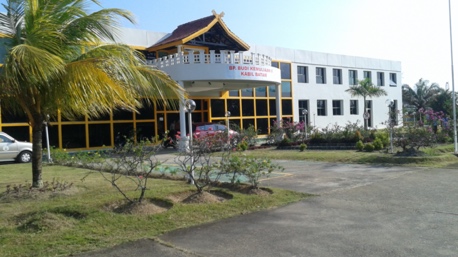 Ons eerste ziekenuisproject: Rumah Sakit Budi Kemuliaan is in 2018 geaccrediteerd door de Overheid als B-Ziekenhuis met 4 sterren! De extra sterren werden toegekend wegens goede hygiëne, de patiëntvriendelijkheid, bijzondere architectuur en de hoogwaardige inventaris.Ook in dit ziekenhuis is een dialyse-afdeling opgezet met 45 machines en ook hier voorziet de fysiotherapie- en revalidatie-afdeling in een grote behoefte. Ook het aantal cataractoperaties is steeds stijgende. In het komende jaar zoeken we naar fondsen voor het aanleggen van een hydrotherapie-bad om meer aandacht te kunnen besteden aan de revalidatie en mobilisatie van de vele gehandicapten waar in Indonesië nauwelijks faciliteiten voor aanwezig zijn.DialyseDe dialysekliniek in Bandung functioneert boven verwachting. Er zijn 100 machines vrijwel continu in gebruik. In totaal worden er nu 600 patienten gedialyseerd. Patienten die zonder deze faciliteiten niet meer in leven zouden zijn. Hun gezinnen draaien gewoon door, de partner kan inkomen verwerven en de kinderen kunnen naar school. In 2019 hebben we weer 63 dialysemachine kunnen verzenden. Deze zijn met name bestemd voor vervanging van machines die wegens ouderdom ongeschikt zijn geworden. Voor de komende drie jaar is er nu voldoende voorraad. De machines zijn inmiddels allemaal gecontroleerd en opnieuw gekalibreerd door de technici in het centrum. In 2020 hopen we extra dialysestoelen te verzenden. De kliniek is in 2019 opnieuw geaccrediteerd en heeft opleidingsbevoegdheid voor technici, artsen en verpleegkundigen.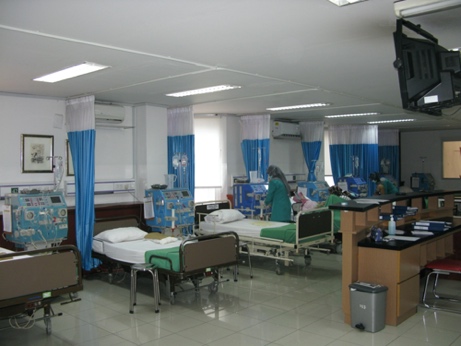 BloedbankDe bloedbank op het eiland Batam is volledig door Child Support Indonesia met de hulp van Sanquin Nederland ingericht. De bloedbank wordt gerund door het Rode Kruis. Maandelijks vinden er meer dan 2400 bloeddonaties plaats. Bloed wordt ter beschikking gesteld aan alle ziekenhuizen in de regio en staat daarmee ter beschikking als levensreddend middel voor de 2.000.000 inwoners van het eiland Batam en de omliggende eilanden. Verzenden medische apparatuurSinds de eerste projecten zijn er ongeveer 200 containers vol met medische apparatuur verscheept naar Indonesië. Helaas wordt de regelgeving steeds lastiger en zijn er steeds meer restricties waardoor het invoeren van (tweedehands) medische apparatuur haast onmogelijk en zeer kostbaar is geworden. Helaas hebben wij daarom moeten besluiten te stoppen met het verschepen van containers. In Memoriam, voormalig President Prof.Dr. B.J. HabibieOp 11 september 2019 is na een plotselinge acheruitgang van zijn gezondheid onze belangrijke steun en facilitator van onze projecten, Ex-president, Prof.Dr.Ir. B.J. Habibie overleden. 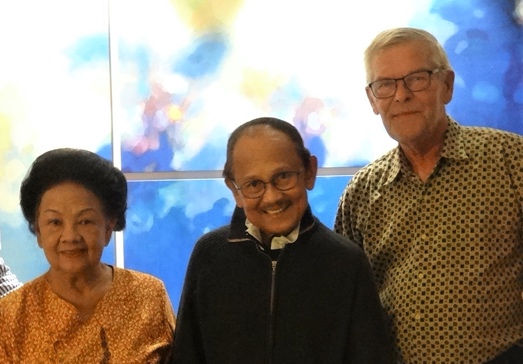 Als minister van Research en Technologie was hij de grote man achter het opzetten van de “Port to Asia” op het eiland Batam in Indonesië.  In rap tempo wist hij het eiland Batam tot grote ontwikkeling te brengen door het aantrekken van schone industrie. Het inwonertal van het eiland steeg van 34.000 in 1984 naar 1.200.000 in 2019. Zijn zuster Sri Soedarsono had de medische- en sociale zorg onder haar hoede.  Sinds 1987 hadden wij een intensieve samenwerking met Prof.Dr.B.J.Habibie om de medische zorg en faciliteiten op te zetten in meerdere gebieden in Indonesië. Dankzij zijn adviezen en facilitering kon Sri Soedarsono samen met ons, scholen, medische posten, moeder- en kindzorg, straatkinderenopvang, bescherming van de zeenomadencultuur, Aidspreventie en opsporing en begeleiding van HIV patiënten organiseren en de ondersteuning van kinderen in de gevangenis opzetten.Enkele maanden voor zijn overlijden was de grondlegger van onze projecten: Jan van den Berg nog in de gelegenheid hem te ontmoeten op het eiland Batam. Zijn gezondheid was reeds broos, maar zijn overlijden op 83 jarige leeftijd kwam desondanks toch zeer onverwacht. Een wetenschapper van wereldformaat, vader van de technologie in Indonesië en voorvechter van de democratisering is ons ontvallen. Wij vonden het een grote eer meer dan 33jaar met hem te mogen samenwerken.Slotwoord, April 2020Voor u ligt het jaarverslag van 2019. Een mooi jaar waarin we heel veel hebben kunnen bereiken. We hebben een mooie nieuwe bibliotheek (Taman Belajar Astrid) kunnen openen en hebben kunnen starten met de aankoop en renovatie van een tweede, eigen, bibliotheek in het gebied Taman Raya op het eiland Batam. De scholingsprojecten verliepen voorspoedig en ook de medische projecten verliepen boven verwachting. In de kindergevangenis konden we starten met twee nieuwe onderdelen, namelijk psycho-sociale begeleiding en Engelse lessen. Een mooi jaar dus. En toen kwam 2020.Het jaar 2020 gaat ongetwijfeld de geschiedenisboeken in. Een jaar zoals dat nog nooit is voorgekomen met een wereldwijde pandemie die over de hele wereld het leven stil legde en tot ongekende maatregelen leidde. Een pandemie die niet alleen qua ziekte en overlijdensgevallen heel veel slachtoffers eist, maar ook ongekende sociaal-economische problemen met zich meebrengt. Hoewel het natuurlijk niet thuis hoort in het jaarverslag van 2019 ontkomen wij er voor ons gevoel niet aan om dit toch te benoemen. Vanaf maart 2020 liggen veel van de projecten stil. De medische projecten natuurlijk niet. Die gaan onverminderd door. Maar de kinderen gaan sinds maart niet meer naar school, de leertuin (Taman Belajar Astrid) is gesloten en ook de nieuwste bibliotheek, Rumah Belajar Taman Raya, is twee weken na de opening gesloten. In de kindergevangenis mogen geen bezoekers komen waardoor ook daar dus de projecten stilliggen tot op het moment van dit schrijven. Dit terwijl alle kosten natuurlijk gewoon doorlopen. Denk hierbij aan de personeelskosten, schoolkosten en vaste lasten.Tegelijkertijd valt een groot deel van de inkomsten hier in Nederland weg. Door de lock-down en social distancing kunnen de speciale verkoopdagen in de winkel geen doorgang vinden en ook het jaarlijkse fundraising event Pasar Toko Neba gaat natuurlijk niet door.Desondanks zitten we niet bij de pakken neer. We zetten ons voor de volle 100 procent in om ALLE projecten te blijven ondersteunen en de beurzen voor ALLE kinderen te blijven doorbetalen. Wij danken u voor het vertrouwen en de steun en hopen dat u ons ook in de toekomst zult blijven steunen.